Music Centre 
Student President’s Report 
Semester 1 2020/21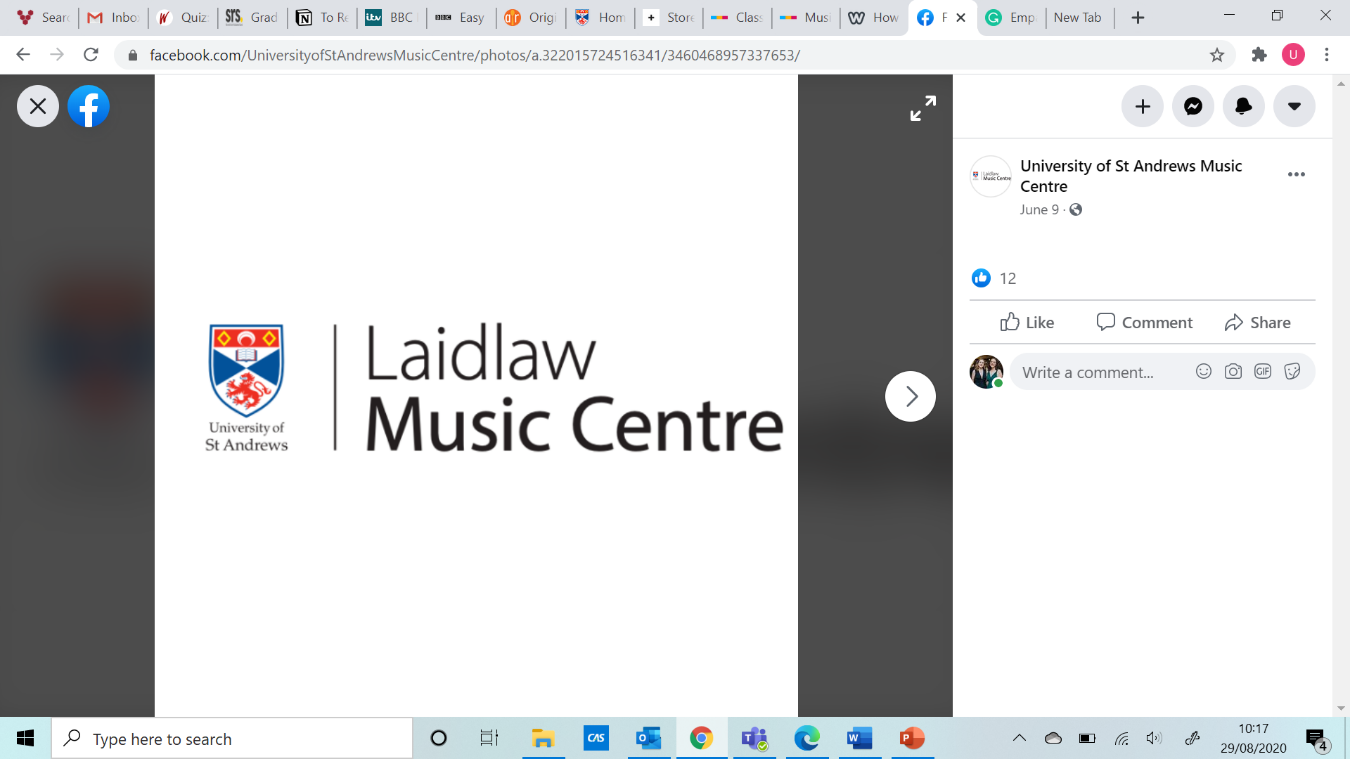 This document is written for the benefit of students and staff at the University of St Andrews . It aims to provide information regarding the activities of the Music Centre Presidency team during Semester 1 of the 2020/21 academic session. Please direct any questions regarding the contents of this report or issues raised in it towards the Music Centre Student President email account, musicpresident@st-andrews.ac.uk, and I will be happy to answer them. 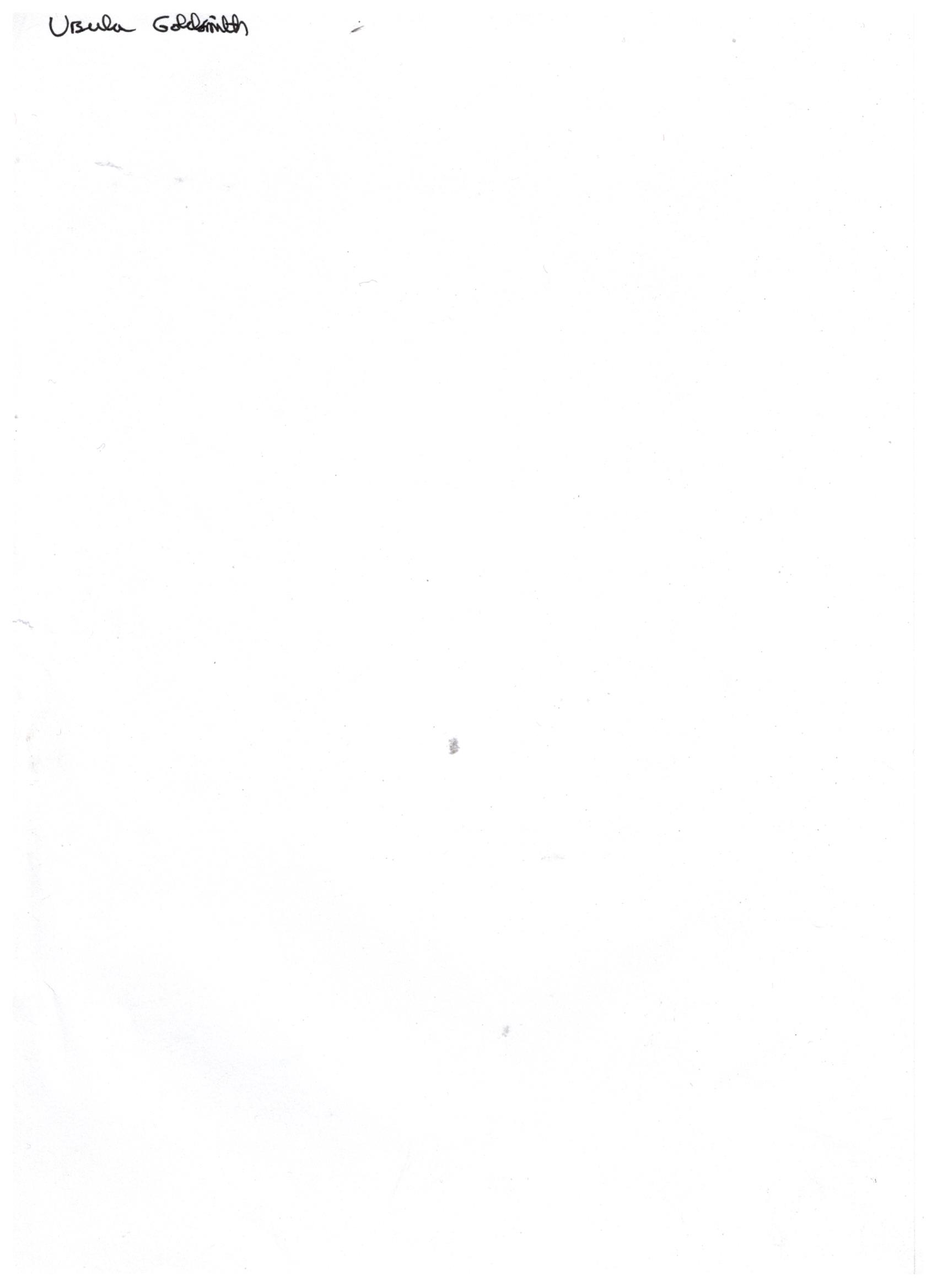 Ursula Goldsmith Goals at Start of Semester  Widening awareness of everything the Music Centre has to offer studentsGreater online presence of Music Centre through social media platformsEncouraging new students, who may never have played an instrument before, to take up an instrument or join a choir for the first time at universityRunning the Music Centre’s first dedicated careers’ eventAchievementsCreating posters for halls of residence to increase student awareness of the Music CentreHolding the first class rep elections through the central university portal A successful online SSCC with action points taken forwards by very engaged class reps Involvement in the DiverSTEM careers event, due to take place in Semester 2Ongoing dialogue with Music Centre staff regarding the diversity of modules offeredChallengesCOVID-19 related set-backs, in particular restricted permitted use of the Laidlaw Centre Encouraging involvement in the class rep election process Student engagement given the online/dual mode delivery nature of teaching this semesterFuture AspirationsWork with Music Centre staff to improve student engagement on social media platforms Running of online social events for students, to create greater community feelSuccessful promotion, translating into attendance at the DiverSTEM careers event 